ΕΛΛΗΝΙΚΗ ΔΗΜΟΚΡΑΤΙΑ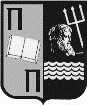 ΠΑΝΕΠΙΣΤΗΜΙΟ ΠΕΙΡΑΙΩΣΣΧΟΛΗ ΧΡΗΜΑΤΟΟΙΚΟΝΟΜΙΚΗΣ ΚΑΙ ΣΤΑΤΙΣΤΙΚΗΣΤΜΗΜΑ  ΣΤΑΤΙΣΤΙΚΗΣ  ΚΑΙ  ΑΣΦΑΛΙΣΤΙΚΗΣ  ΕΠΙΣΤΗΜΗΣΓΡΑΜΜΑΤΕΙΑΚαραολή & Δημητρίου 80185 34 ΠΕΙΡΑΙΑΣΤηλ.:210 41 42 083 - 87Fax: 210 41 42 468ΠΕΙΡΑΙΑΣ 04 Οκτωβρίου 2018ΑΝΑΚΟΙΝΩΣΗ Το υποχρεωτικό μάθημα «Εργαστήριο Υπολογιστών», που προσφερόταν στο 1ο εξάμηνο (για τα μητρώα Σ01 έως και Σ16), από το ακαδημαϊκό έτος 2017 - 2018 θα εξετάζεται μόνο και δεν θα διδάσκεται κατά την χειμερινή περίοδο, όπου και θα δηλώνεται σε περίπτωση οφειλής. Το μάθημα καταργήθηκε από το ακαδημαϊκό έτος 2017 -2018, λόγω της εφαρμογής του νέου προγράμματος σπουδών.ΑΠΟ ΤΗΝ ΓΡΑΜΜΑΤΕΙΑ